2021 大金之星羽球菁英選拔賽  競賽規程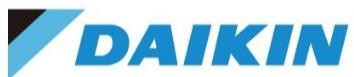 教育部體育署依110年11月4日臺教體署競(一)字第1100039658號函宗	旨   ：為提昇青少年羽球技術水準與國際賽制接軌，並拔擢獎助青少年優秀選手。指導單位：教育部體育署。主辦單位：中華民國羽球協會、DAIKIN大金空調。協辦單位：臺北市政府體育局、勝利體育事業股份有限公司、達克運動。贊助單位：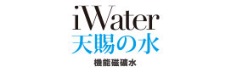 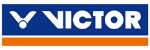 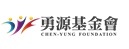 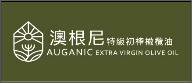 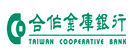 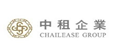 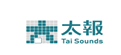 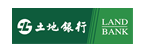 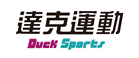 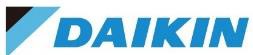 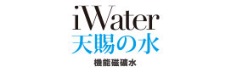 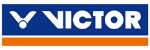 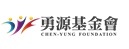 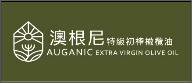 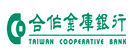 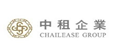 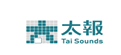 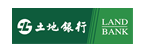 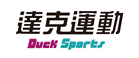 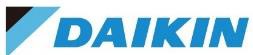 比賽日期：中華民國 110 年 12 月 20 日至 12 月 21 日 ( 12 月 19 日場佈)比賽地點：台北體育館(台北市松山區南京東路四段10號7樓)比賽組別：個人賽   	U19：男子單打、男子雙打、女子單打、女子雙打。U17：男子單打、男子雙打、女子單打、女子雙打。U15：男子單打、男子雙打、女子單打、女子雙打　參加資格：2021年第二次全國青少年羽球分齡排名賽，各組成績前八名者始得參賽，且限報名該單項，不可以跨組或另選擇雙打搭檔。報名辦法：報名時間：即日起至 110 年 11 月 20 日 18：00 止。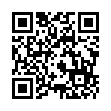 報名連結： https://mylivescore.pse.is/3rvtu2         聯絡方式：報名相關問題請洽 MyLiveScore 客服 Line ID: @695fbizo；報名結果：110 年 11 月 25 日 同步公告於「中華民國羽球協會」、「達克運動」之 FB 粉絲專頁。報名費：無。比賽用球：勝利比賽級羽球抽籤：110 年 11 月 25 日。賽程公告：110 年 12 月 1 日。比賽辦法採用中華民國羽球協會公布之最新羽球規則(依世界羽球聯盟新制所訂規則)。比賽制度：21分三局兩勝制。比賽方式：預賽採循環賽制。決賽採單淘汰賽制。如採循環賽時，積分算法如下：勝一場得 2 分，敗一場得 1 分，棄權 0 分；積分多者為勝。二隊積分相等，勝者為勝。三隊以上積分相等，以積分相等之相關隊伍，比賽結果依下列順序判定：（勝點和）-（負點和）之差，大者為勝，若再相等則以下判定。（勝局和）-（負局和）之差，大者為勝，若再相等則以下判定。（勝分和）-（負分和）之差，大者為勝。若再相等，則由裁判長抽籤決定之。凡中途棄權退出比賽，則取消該隊後續賽程資格及以後之出賽權，且成績不予計算。比賽時如遇特殊事故需改期或補賽時，得由大會宣布，各參加隊伍必須遵守。競賽規定事項：各參加比賽單位，應於賽前 30 分鐘到場。超過比賽時間 5 分鐘未出賽者，以棄權論。(以大會掛鐘為準)為了比賽順利進行，大會有權調度及安排比賽場次，各隊不得異議。參加比賽應攜帶證明身分相關文件，或附有照片且蓋有學校印鑑之在學證明，以備查驗。如遇特殊事故必須更改賽程時，經主辦單位口頭或書面通知，各隊不得異議。不服從裁判及裁判長之判決及不遵守大會規定者，得取消其比賽資格。同隊選手須著相近色系服裝出賽。申 訴：如有抗議事件，須於事實發生後半小時內具正式抗議書送達大會審查，並繳交保證金新臺幣 2000 元整，以大會之判決為終結，不得再行抗議，如抗議成立則保證金退還。為免除冒名頂替等糾紛事件發生，各組球員於出賽時，請務必攜帶國民身分證(正本)、2. 學生證(正本)或在學證明正本，以備查驗。大會賽事轉播：達克運動youtube 頻道、yahoo 奇摩運動、愛爾達體育。防疫相關事項：因應嚴重特殊傳染性肺炎，請各單位務必配合實施。各各縣市參賽隊職員於賽會期間必須提供一次下列證明文件(其中一項即可)，才可進場參賽；若無法提供證明視同放棄參賽，於入場前三日，例：12/20比賽進場須於12/17後完成篩檢工作，並持陰性證明。賽前三天內PCR核酸檢測陰性證明。(12/17之後)賽前三天內快篩陰性證明(可自行到各縣市快篩站進行快篩)。賽前14天完成第一劑新冠疫苗接種證明。(以第一次出賽日往前回推14日。例如12/20出賽，則疫苗接種日期需於12/6前)自行採購快篩試劑，至耳鼻喉科or小兒科等相關診所由專業醫護人員來做快篩檢測認證，並提供陰性證明。(診斷證明)選手健康聲明書(表單連結：https://drive.google.com/drive/my-drive  )應聘之執法裁判、委員及工作人員，亦需遵守上述規定並提供證明文件，始得進場執行相關業務工作。為因應嚴重特殊傳染性肺炎(新冠肺炎COVID-19)，球場除了比賽主審及比賽球員外，所有人員皆必須全程配戴口罩，並且禁止飲食(飲用水除外)，且需保持適當社交距離，本會將於進場入口處嚴格執行相關防疫措施，敬請配合辦理。本賽事採閉門賽事，只允許當場參賽球員及教練進館比賽，賽事進行至決勝局時，才開放下一場比賽人員進場。所有人員如未遵守相關規定及措施者，將不得參賽及進入球場。獎勵：前三名得獎隊伍每位選手皆頒發獎狀乙紙，唯教練人數最多不得超過 3 位。頒獎時，受獎人需穿著整齊統一運動服裝上台受獎獎金分配表：本比賽總獎金 新臺幣：504,000元罰則：凡參賽者資格不符規定者，取消其比賽資格及所得之名次，其法律責任應由所屬單位主      管負責並禁賽一年。本次賽事已投保公共意外責任險乙式。參賽選手隊職員需配合大會活動及賽場動線管制。賽事過程中，大會保有賽事人員之肖像權，除經大會同意之媒體或申請錄影證之單位外，不得         於會場進行錄影，亦不得直播。違反相關規定者將請離會場並記錄，後續賽事將不得入場。本規程由大會報請教育部體育署備查後，公布實施，如有未盡事宜修正時亦同。本賽事期間遭遇不當性騷擾申訴管道            申訴電話：02-8771-1440申訴傳真：02-2752-2740申訴信箱：ctba.tw@gmail.com 服務人員：陳世杰組  別男子單打男子雙打女子單打女子雙打第一名20,00028,00020,00028,000第二名10,00014,00010,00014,000第三名5,0007,0005,0007,000     U19、U17、U15各組前三名皆頒發獎金     U19、U17、U15各組前三名皆頒發獎金     U19、U17、U15各組前三名皆頒發獎金     U19、U17、U15各組前三名皆頒發獎金     U19、U17、U15各組前三名皆頒發獎金